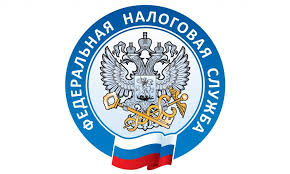                         НАЛОГОВАЯ СЛУЖБА                     ИНФОРМИРУЕТ          Дисквалификация предусмотрена за нарушения правил применения ККТ    Налоговыми органами Приморского края в очередной раз была проведена проверка правил применения контрольно кассовой техники (ККТ). В этот раз, из 25-ти хозяйствующих субъектов в местах массового отдыха граждан только 8 оказались законопослушными предпринимателями.   Ответственность за неприменение кассовых аппаратов установлена частью 2 статьи 14.5 Кодекса РФ об административных правонарушениях. Неиспользование ККТ может обернуться наложением административного штрафа:- для индивидуальных предпринимателей в сумме от ¼ до ½ величины расчёта, осуществленного без применения ККТ. При этом размер штрафа не должен быть менее 10 тысяч рублей;- для юридических лиц – от ¾ до одного размера суммы расчёта без применения ККТ. При этом сумма штрафа должна быть не меньше 30 тысяч рублей.   За повторное нарушение законодательства в сфере применения ККТ при условии, что сумма расчётов составляет 1 млн. рублей и более, должностным лицам грозит дисквалификация от одного года до двух лет, либо приостановление деятельности до трёх месяцев. Управление Федеральной налоговой службы по Приморскому краю напоминает, что, для проверки подлинности выданного чека, можно воспользоваться мобильным приложением «Проверка чека ФНС России». В случае, обнаружения фактов нарушения правил применения ККТ, а также незаконного осуществления предпринимательской деятельности, необходимо сообщить об этом направив обращение посредством сервиса «Обратится в ФНС России» на сайте www.nalog.gov.ru, или по телефону горячей линии +7(423) 241-13-51.